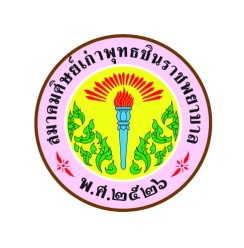 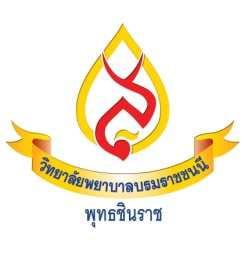 ประชุมใหญ่สามัญประจำปี 2๕62สมาคมศิษย์เก่าพุทธชินราชพยาบาล ครั้งที่  33ร่วมกับวิทยาลัยพยาบาลบรมราชชนนี พุทธชินราชจัดประชุมวิชาการ เรื่อง ผู้สูงอายุยุคใหม่.....มั่นใจไม่สมองเสื่อมวันเสาร์ที่ ๒6 มกราคม 2562 ณ ห้องประชุมพุทธรักษาวิทยาลัยพยาบาลบรมราชชนนี พุทธชินราชที่มาประชากรไทยมีอายุเฉลี่ยยืนยาวขึ้น โดยผู้ชายมีอายุขัยเฉลี่ย 68 ปี และผู้หญิงมีอายุขัยเฉลี่ย 75 ปี ส่งผลให้ประเทศไทยก้าวสู่สังคมผู้สูงวัยตั้งแต่ปีพ.ศ. ๒๕๔๘ โดยอายุที่เพิ่มขึ้นจะเพิ่มความเสี่ยงต่อการเกิดภาวะสมองเสื่อม ในประเทศไทยพบอุบัติการณ์ของภาวะสมองเสื่อมในผู้สูงอายุร้อยละ2-9.88 ปัจจุบันมีผู้สูงอายุที่มีภาวะสมองเสื่อมมากกว่า 229,100 คน และคาดว่าจะมีจำนวนจะเพิ่มมากขึ้นแบบก้าวกระโดด ผลกระทบที่จะเกิดขึ้นตามมา คือ ภาวะทุพพลภาพและมีภาวะพึ่งพา ซึ่งต้องการความช่วยเหลือจากบุคคลอื่น และต้องการการดูแลระยะยาว อันส่งผลกระทบต่อครอบครัวญาติผู้ดูแลระบบบริการสุขภาพเศรษฐกิจ (ชัชวาล วงศ์สารี, 2561) การชะลอการเกิดภาวะสมองเสื่อมในผู้สูงอายุจึงมีความจำเป็นอย่างยิ่ง รวมถึงการตรวจคัดกรองภาวะสมองเสื่อมในผู้สูงอายุ และการเตรียมสมรรถนะของพยาบาลวิชาชีพเพื่อป้องกันและดูแลผู้สูงอายุที่มีภาวะสมองเสื่อม เพื่อการดูแลที่มีประสิทธิภาพ วิทยาลัยพยาบาลบรมราชชนนี พุทธชินราชและสมาคมศิษย์เก่าพุทธชินราชพยาบาล ซึ่งมีหน้าที่ในการจัดการเรียนการสอน และสนับสนุนให้พยาบาลวิชาชีพรับใช้สังคมอย่างมีประสิทธิภาพ เห็นความเปลี่ยนแปลงของสังคม และตระหนักถึงความสำคัญของผู้สูงอายุกับภาวะสมองเสื่อม จึงจัดการประชุมให้ความรู้และแลกเปลี่ยนประสบการณ์ขึ้น เพื่อให้ศิษย์เก่า พยาบาลวิชาชีพและนักศึกษา สามารถนำความรู้ไปประยุกต์ใช้ในการดูแลผู้รับบริการ ตนเอง ครอบครัว และสังคมได้อย่างมีประสิทธิภาพวัตถุประสงค์  เพื่อให้ผู้เข้าร่วมประชุม1. มีความรู้เกี่ยวกับการสถานการณ์ภาวะสมองเสื่อมในผู้สูงอายุ2. สามารถประยุกต์ความรู้เกี่ยวกับการชะลอภาวะสมองเสื่อมในผู้สูงอายุไปใช้ในการพยาบาลผู้รับบริการและการดำเนินชีวิตประจำวันของตนเองได้อย่างเหมาะสม3. แลกเปลี่ยนข้อคิดเห็นและประสบการณ์เกี่ยวกับการดูแลผู้สูงอายุที่มีภาวะสมองเสื่อมกลุ่มเป้าหมาย 	จำนวน  ๒๐๐ คน  ได้แก่  ศิษย์เก่าฯ  พยาบาลวิชาชีพ  บุคลากรสาธารณสุข อาจารย์จากสถาบันการศึกษา และนักศึกษาพยาบาลระยะเวลา    วันเสาร์ที่ ๒6 มกราคม พ.ศ. ๒๕62สถานที่   ห้องประชุมพุทธรักษา ชั้น 6 อาคารเรียน 1	  วิทยาลัยพยาบาลบรมราชชนนี พุทธชินราชหน่วยคะแนนการศึกษาต่อเนื่อง (CNEU)   อยู่ระหว่างดำเนินการขอรับหน่วยคะแนนการศึกษาต่อเนื่อง (CNEU) ประโยชน์ที่คาดว่าจะได้รับ 	ศิษย์เก่าพุทธชินราชพยาบาล   ผู้ประกอบวิชาชีพพยาบาลคณาจารย์ นักศึกษา และหน่วยงานที่เกี่ยวข้องสามารถนำความรู้ที่ได้จากการประชุมวิชาการครั้งนี้ไปใช้ในการดูแลตนเองและผู้สูงอายุได้อย่างเหมาะสมค่าลงทะเบียนเข้าร่วมประชุม      	คนละ ๖๐๐ บาท (หกร้อยบาทถ้วน) ชำระก่อนวันที่ 20  มกราคม  2562  ผู้เข้าร่วมประชุมสามารถเบิกได้ตามระเบียบราชการ (ค่าลงทะเบียนไม่รวมค่าที่พัก  อาหารเช้า  อาหารเย็น และค่าเดินทาง)วิธีการสมัครเข้าร่วมประชุม รับชำระค่าลงทะเบียน  โดย๑. ธนาณัติ สั่งจ่ายในนาม อาจารย์สุนีรัตน์  ภู่เอี่ยม      ส่งมาที่ อาจารย์จารุวรรณ  รังสิยานนท์  วิทยาลัยพยาบาลบรมราชชนนี พุทธชินราช เลขที่ ๙๐/๖ถนนศรีธรรมไตรปิฎก ต.ในเมือง อ.เมือง จ.พิษณุโลก ๖๕๐๐๐  ๒. โอนเงินผ่าน     ชื่อบัญชี “ศิษย์เก่าพุทธชินราชพยาบาล  (ประชุมวิชาการ)”    เลขที่บัญชี ๖๓๒-๑-๗๔๗๐๓-๓ ธนาคารกรุงไทย ประเภทบัญชีออมทรัพย์  สาขาห้าแยกโคกมะตูม โดยส่งสำเนาการโอนเงินทางไปรษณีย์ หรือ โทรสาร ๐ ๕๕๒๕ ๙๔๑๐ หรือ id Line. pritsana2008โทรสาร ๐ ๕๕๒๕ ๙๔๑๐ **กรุณาสมัครก่อนวันที่ 20  มกราคม 2562 **สามารถติดต่อสอบถามข้อมูลได้ที่นางปริศนา  พุ่มบ้านเซ่า (090-0621593)สามารถ download จดหมายประชาสัมพันธ์ แผ่นพับ และใบสมัคร ได้ทางเว็ปไซด์ : http://www.bcnb.ac.thกำหนดการประชุมใหญ่สามัญประจำปีครั้งที่ ๓3เรื่อง ผู้สูงอายุยุคใหม่.....มั่นใจไม่สมองเสื่อมวันเสาร์ที่ 26 มกราคม  ๒๕๖2 ณ ห้องประชุมพุทธรักษาวิทยาลัยพยาบาลบรมราชชนนี พุทธชินราชเวลา  ๐๘.๐๐ – ๐๘.๓๐ น.  - ลงทะเบียนเวลา  ๐๘.๓๐ – ๐๙.0๐ น   - พิธีเปิดและมุฑิตาจิต    คุณพ่อเบนทูล – คุณแม่ผกา        บุญอิต  เวลา  ๐๙.๐๐ – ๑๒.๐๐ น.  - การบรรยาย เรื่อง ผู้สูงอายุไทย    มั่นใจไม่สมองเสื่อม -   การประเมินและการพยาบาล             โดย ดร.นิติกุล ทองน่วมเวลา  ๑๒.๐๐ – ๑๓.๐๐ น.  - รับประทานอาหารกลางวัน เวลา  ๑3.๐๐ – ๑๖.๐๐ น.  - การกระตุ้นสมอง    ผ่านกิจกรรม โดย      	             - คุณจารุณี วิทยาจักษุ์              - คุณพลินท์ชฎา  พัชราพิสิฐกุล  - ดร.นิติกุล ทองน่วมเวลา  ๑๖.๐๐ น.	             - พิธีปิดการประชุมกำหนดการงานเลี้ยงสังสรรค์ “ราตรีสีขาว”วันเสาร์ที่ ๒6 มกราคม  ๒๕62ณ  ลานหน้าพระราชานุสาวรีย์ สมเด็จพระศรีนครินทราบรมราชชนนีวิทยาลัยพยาบาลบรมราชชนนี พุทธชินราช*************************๑๘.๐๐-๑๙.๐๐ น.	- ลงทะเบียน ๑๙.๐๐-๑๙.๑๕ น.	- พิธีเปิดงานราตรีสีขาว   และกล่าวต้อนรับ                                   โดย ผู้อำนวยการวิทยาลัย                                     พยาบาลบรมราชชนนี                                    พุทธชินราช๑๙.๑๕-๑๙.๓๐ น.	- การแสดงนักศึกษาหลักสูตร      	                        พยาบาลศาสตร์บัณฑิต๑๙.๓๐-๒๐.๐๐ น.         -  ศิษย์เก่ามอบเงินสนับสนุน                                     กิจการของวิทยาลัยพยาบาล                                                  สมาคมศิษย์เก่าฯ และมูลนิธิ                                      เบนทูล-ผกา บุญอิต                   ๒๐.๐๐ น.	          -  รื่นเริง   สังสรรค์   ลีลาศ                                     รำวง  และรูเลต๒๒.๐๐ น.	          -  ปิดงาน